Electricity is VERY limited in the warehouse area. If you ABSOLUTELY need electric, please email cheryl@lancoc.org to see if you can be accommodated. Person to Notify in Case of an EmergencyDoor Prizes: If you choose to offer a door prize, registrations will be taken at your table. You may choose to draw your winner at 12:30 and bring the name of your winner, the name of your business and the prize they won to the registration table. We will announce the winners and ask them to pick up their prize at your table. If your winner is not present, please contact them to arrange pick up from you. You will need to supply a registration box as well as entry forms, as all attendees may not have business cards. Agreement and SignatureBy submitting this application, I affirm that the facts set forth in it are true and complete. I understand that if I am accepted as a vender, any false statements, omissions, or other misrepresentations made by me on this application may result in my immediate dismissal.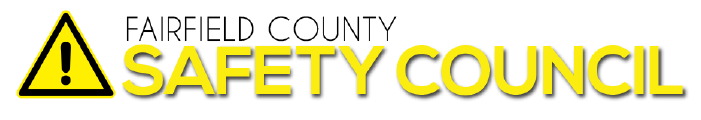 Fairfield County Safety Council – Safety Fair            NEW LOCATION!!!    Fairfield County Workforce Center 4465 Coonpath Road NW, Carroll, Ohio 43112When:  Tuesday, March 5, 2024Time: 11:30am to 1:00pm (All vendors will get a 6’ table, provided by the safety council)Vendor Setup time: 10:00a.m. All vendors must be set up by 11:00 a.m. to accommodate early arrivals.   (Lunch will be provided to all vendors and attendees)Please send completed and signed form to: cheryl@lancoc.org  by Friday, February23, 2024If you have any questions regarding the safety fair, please contact Cheryl Barber at 740-653-8251.Business Name:Fairfield County Safety Council – Safety Fair            NEW LOCATION!!!    Fairfield County Workforce Center 4465 Coonpath Road NW, Carroll, Ohio 43112When:  Tuesday, March 5, 2024Time: 11:30am to 1:00pm (All vendors will get a 6’ table, provided by the safety council)Vendor Setup time: 10:00a.m. All vendors must be set up by 11:00 a.m. to accommodate early arrivals.   (Lunch will be provided to all vendors and attendees)Please send completed and signed form to: cheryl@lancoc.org  by Friday, February23, 2024If you have any questions regarding the safety fair, please contact Cheryl Barber at 740-653-8251.Business Name:Contact Person NameStreet AddressCity State, Zip CodeWork Phone/Cell Phone #E-Mail Address (required)NameStreet AddressCity, State, Zip CodeCell Phone #Work Phone #E-Mail AddressName (printed)SignatureDate